Документ предоставлен КонсультантПлюс
ГУБЕРНАТОР ЯМАЛО-НЕНЕЦКОГО АВТОНОМНОГО ОКРУГАПОСТАНОВЛЕНИЕот 14 мая 2014 г. N 55-ПГОБ УЧРЕЖДЕНИИ МЕДАЛИ "ЗА ДОБЛЕСТНУЮ СЛУЖБУ"Список изменяющих документов(в ред. постановления Губернатора ЯНАО от 09.12.2015 N 192-ПГ)В целях совершенствования региональной наградной системы Ямало-Ненецкого автономного округа постановляю:1. Учредить награду Губернатора Ямало-Ненецкого автономного округа - медаль "За доблестную службу".2. Утвердить прилагаемое Положение о медали "За доблестную службу".3. Контроль за исполнением настоящего постановления возложить на вице-губернатора Ямало-Ненецкого автономного округа Соколову И.Б.(п. 3 в ред. постановления Губернатора ЯНАО от 09.12.2015 N 192-ПГ)ГубернаторЯмало-Ненецкого автономного округаД.Н.КОБЫЛКИНУтвержденопостановлением ГубернатораЯмало-Ненецкого автономного округаот 14 мая 2014 года N 55-ПГПОЛОЖЕНИЕО МЕДАЛИ "ЗА ДОБЛЕСТНУЮ СЛУЖБУ"Список изменяющих документов(в ред. постановления Губернатора ЯНАО от 09.12.2015 N 192-ПГ)1. Настоящее Положение разработано в соответствии с Законом Ямало-Ненецкого автономного округа от 08 октября 2010 года N 99-ЗАО "О наградах и почетных званиях в Ямало-Ненецком автономном округе" и определяет условия для награждения медалью "За доблестную службу" (далее - автономный округ, медаль), порядок направления и рассмотрения представлений (ходатайств) о награждении медалью, порядок вручения награды, особенности ношения медали, описание медали и удостоверения к ней, многоцветное и одноцветное изображение медали, а также порядок изготовления, учета, хранения и уничтожения медалей и удостоверений к ним.2. Медаль является наградой Губернатора автономного округа.Медалью награждаются лица, входящие в личный состав территориальных подразделений федеральных органов государственной власти, территориальных подразделений федеральных государственных органов, и прокурорские работники, проходящие службу на территории автономного округа.(п. 2 в ред. постановления Губернатора ЯНАО от 09.12.2015 N 192-ПГ)3. Медалью награждаются лица, указанные в пункте 2 настоящего Положения, за безупречную службу и высокий профессионализм при выполнении служебных обязанностей, имеющие:(в ред. постановления Губернатора ЯНАО от 09.12.2015 N 192-ПГ)- награды Российской Федерации или региональные награды или награды органов местного самоуправления муниципальных образований в автономном округе либо ведомственные награды;- стаж работы не менее 10 лет в федеральных органах государственной власти, федеральных государственных органах и (или) в системе прокуратуры Российской Федерации на территории автономного округа.(в ред. постановления Губернатора ЯНАО от 09.12.2015 N 192-ПГ)4. Представление к награждению медалью (далее - представление) оформляется в соответствии с приложением N 1 к настоящему Положению и вносится Губернатору автономного округа членами Правительства автономного округа, руководителями территориальных органов федеральных органов государственной власти в автономном округе, руководителями федеральных государственных органов, прокурором автономного округа.(в ред. постановления Губернатора ЯНАО от 09.12.2015 N 192-ПГ)К представлению прилагаются сведения о лице, представляемом к награждению медалью, по форме согласно приложению N 2 к настоящему Положению. Указанные сведения оформляются по месту службы кандидата на награждение.Должностное лицо, оформляющее сведения о лице, представляемом к награждению, несет персональную ответственность за их достоверность.5. Губернатор автономного округа вправе лично инициировать вопрос о награждении медалью.6. Представление и приложенные к нему документы регистрируются в день поступления в аппарате Губернатора автономного округа.Поступившее представление и прилагаемые к нему документы в течение 5 рабочих дней рассматриваются в аппарате Губернатора автономного округа на предмет соответствия требованиям, установленным пунктами 2 - 4 настоящего Положения.По результатам рассмотрения представления и приложенных к нему документов в течение 5 рабочих дней принимается одно из следующих решений:- о подготовке проекта распоряжения Губернатора автономного округа о награждении;- об устранении выявленных несоответствий требованиям, установленным пунктами 2 - 4 настоящего Положения.В случае принятия аппаратом Губернатора решения об устранении выявленных несоответствий требованиям, установленным пунктами 2 - 4 настоящего Положения, в течение 5 рабочих дней с момента принятия указанного решения лицу, внесшему представление к награждению, направляется уведомление о принятом решении, которое должно содержать мотивированный отказ в награждении.После устранения выявленных нарушений, указанных в уведомлении, представление может быть внесено повторно в порядке, установленном пунктом 4 настоящего Положения.7. Окончательное решение о награждении медалью принимается Губернатором автономного округа и оформляется распоряжением, которое подлежит официальному опубликованию в течение 10 календарных дней со дня подписания.8. Гражданам, награжденным медалью, вручается медаль и удостоверение к ней. Описание медали и удостоверения к ней, многоцветное и одноцветное изображение медали приведены в приложениях NN 3 - 5 к настоящему Положению.Вручение медали производится Губернатором автономного округа либо по его поручению заместителями Губернатора автономного округа, главами городских округов и муниципальных районов в автономном округе, представителями Губернатора автономного округа в муниципальных образованиях в автономном округе. Медаль вправе вручать руководители территориальных подразделений федеральных органов государственной власти в автономном округе, руководители территориальных подразделений федеральных государственных органов в автономном округе, прокурор автономного округа.(в ред. постановления Губернатора ЯНАО от 09.12.2015 N 192-ПГ)9. Материально-техническое обеспечение мероприятий, связанных с награждением медалью, осуществляется управлением делами Правительства автономного округа.10. Управление делами Правительства автономного округа по заявке аппарата Губернатора автономного округа размещает заказы на изготовление медалей и удостоверений к ним.11. Учет, хранение, уничтожение медалей и удостоверений к ним осуществляется управлением делами Правительства автономного округа.12. Медаль носится на левой стороне груди ниже государственных наград Российской Федерации, наград СССР, автономного округа и нагрудных знаков к почетным званиям автономного округа, располагается после медали "За мужество и самоотверженность" или медали "За мужество и отвагу".Приложение N 1к Положению о медали"За доблестную службу"ФОРМА ПРЕДСТАВЛЕНИЯ                                                Губернатору Ямало-Ненецкого                                                автономного округа                                                Д.Н. Кобылкину                               ПРЕДСТАВЛЕНИЕ               к награждению медалью "За доблестную службу"    Прошу Вас рассмотреть кандидатуру ________________________________________________________________________________________________________________(фамилия, имя, отчество, должность, место работы кандидата на награждение)для награждения медалью "За доблестную службу"___________________________________________________________________________                        (основание для награждения)___________________________________________________________________________                                          _________________________                                                  (подпись)Приложение N 2к Положению о медали"За доблестную службу"                                 СВЕДЕНИЯ               о лице, представляемом к награждению медалью                          "За доблестную службу"1. Фамилия ________________________________________________________________имя, отчество ____________________________________________________________.2. Должность, место работы ________________________________________________                                    (точное наименование предприятия,___________________________________________________________________________                         учреждения, организации)___________________________________________________________________________3. Пол ___________________ 4. Дата рождения _______________________________5. Место рождения _________________________________________________________                      (республика, край, область, округ, город, район,___________________________________________________________________________                          поселок, село, деревня)___________________________________________________________________________6. Домашний адрес _________________________________________________________7. Паспорт серия ________ N ___________ выдан "____ N __________ 20___ года___________________________________________________________________________                                (кем выдан)8. Место регистрации _________________________________________________________________________________________________________________________________9. ИНН ____________________________________________________________________10. N пенсионного страхового свидетельства ________________________________11.   Характеристика   с  указанием  конкретных  заслуг  представляемого  кнаграждению.Руководитель                            ___________________________________                                                    (подпись)                                        ___________________________________                                                (фамилия, инициалы)МП"__" ____________ 20____ г.Приложение N 3к Положению о медали"За доблестную службу"ОПИСАНИЕМЕДАЛИ "ЗА ДОБЛЕСТНУЮ СЛУЖБУ"Список изменяющих документов(в ред. постановления Губернатора ЯНАО от 09.12.2015 N 192-ПГ)Медаль "За доблестную службу" (далее - медаль) изготавливается из томпака, имеет форму круга диаметром 32 мм.На лицевой стороне рельефно изображен герб автономного округа. По внутреннему периметру медали в ее верхней части полукругом размещена надпись "ЗА ДОБЛЕСТНУЮ СЛУЖБУ". В нижней части медали, под гербом автономного округа проложены две лавровые ветви, концы которых обвязаны лентой.На оборотной стороне медали (по центру) размещены слова "С ЧЕСТЬЮ И СЛАВОЙ". По внутреннему периметру медали вдоль всей окружности размещена надпись "ЯМАЛО-НЕНЕЦКИЙ АВТОНОМНЫЙ ОКРУГ". В нижней части окружности по центру размещены языки пламени.По окружности медали с лицевой и оборотной сторон выполнена рельефная окантовка шириной 1 мм.Медаль при помощи ушка и кольца соединяется с многоугольной колодкой. Ширина колодки в узкой части 23 мм, в широкой - 27 мм, высота колодки 19 мм, высота узкой части - 10 мм. Колодка обтянута муаровой лентой размером 24 x 15 мм. Муаровая лента состоит из четырех полос, слева направо - голубая полоса 18 мм, белая полоса 3 мм, красная полоса 1 мм и синяя полоса 2 мм. На оборотной стороне колодки имеется приспособление для крепления медали к одежде.Приложение N 4к Положению о медали"За доблестную службу"ОПИСАНИЕБЛАНКА УДОСТОВЕРЕНИЯ К МЕДАЛИ "ЗА ДОБЛЕСТНУЮ СЛУЖБУ"Бланк удостоверения к медали "За доблестную службу" (далее - бланк удостоверения) имеет размер 150 x 105 мм в развернутом виде и 75 x 105 мм в сложенном виде и состоит из обрезной обложки, приклеенных к ней форзацев и бумажных страниц.Обложка бланка удостоверения изготавливается из кожи бордового цвета. На лицевой стороне обложки в центре верхней части изображен герб Ямало-Ненецкого автономного округа, выполненный золотым тиснением. Под изображением герба - надпись золотыми буквами в три строки "УДОСТОВЕРЕНИЕ МЕДАЛЬ "ЗА ДОБЛЕСТНУЮ СЛУЖБУ".На первой странице, являющейся титульной, - изображение герба Ямало-Ненецкого автономного округа в многоцветном варианте и под ней надпись в три строки: "УДОСТОВЕРЕНИЕ МЕДАЛЬ "ЗА ДОБЛЕСТНУЮ СЛУЖБУ", ниже - порядковый номер удостоверения.На второй странице, предназначенной для размещения персональных данных лица, награжденного медалью, в середине страницы - три линейки с подстрочными надписями: "фамилия", "имя", "отчество".На третьей странице бланка удостоверения - надпись "Награжден(а)", ниже - "МЕДАЛЬЮ "ЗА ДОБЛЕСТНУЮ СЛУЖБУ", ниже - надпись в три строки: "Губернатор Ямало-Ненецкого автономного округа", линейка с подстрочной надписью с фамилией и инициалами Губернатора Ямало-Ненецкого автономного округа. Внизу страницы надпись в две строки "Распоряжение Губернатора Ямало-Ненецкого автономного округа", ниже: от "__" _________ 20__ г. N ________.На четвертой странице какие-либо надписи и линии отсутствуют.Образец бланка удостоверения к медали прилагается.Приложениек описанию бланка удостоверенияк медали "За доблестную службу"ОБРАЗЕЦБЛАНКА УДОСТОВЕРЕНИЯ К МЕДАЛИ "ЗА ДОБЛЕСТНУЮ СЛУЖБУ"Обложка удостоверения┌────────────────────────────────────┬────────────────────────────────────┐│                                    │                                    ││                                    │                Герб                ││                                    │ Ямало-Ненецкого автономного округа ││                                    │                                    ││                                    │                                    ││                                    │                                    ││                                    │                                    ││                                    │            УДОСТОВЕРЕНИЕ           ││                                    │               МЕДАЛЬ               ││                                    │       "ЗА ДОБЛЕСТНУЮ СЛУЖБУ"       ││                                    │                                    ││                                    │                                    ││                                    │                                    ││                                    │                                    │└────────────────────────────────────┴────────────────────────────────────┘Первая страница удостоверения┌────────────────────────────────────┬────────────────────────────────────┐│                                    │                                    ││                                    │                Герб                ││                                    │ Ямало-Ненецкого автономного округа ││                                    │                                    ││                                    │                                    ││                                    │            УДОСТОВЕРЕНИЕ           ││                                    │                                    ││                                    │                                    ││                                    │               МЕДАЛЬ               ││                                    │       "ЗА ДОБЛЕСТНУЮ СЛУЖБУ"       ││                                    │                                    ││                                    │               N _____              ││                                    │                                    ││                                    │                                    │└────────────────────────────────────┴────────────────────────────────────┘Вторая и третья страницы удостоверения┌────────────────────────────────────┬────────────────────────────────────┐│                                    │            Награжден(а)            ││      ________________________      │                                    ││             (фамилия)              │              МЕДАЛЬЮ               ││      ________________________      │       "ЗА ДОБЛЕСТНУЮ СЛУЖБУ"       ││               (имя)                │                                    ││                                    │Губернатор                          ││      ________________________      │Ямало-Ненецкого                     ││             (отчество)             │автономного округа ________________ ││                                    │                    Д.Н. Кобылкин   ││                                    │                                    ││                                    │                              МП    ││                                    │Распоряжение Губернатора            ││                                    │Ямало-Ненецкого автономного округа  ││                                    │                                    ││                                    │от "___" ___________ 20__ года      ││                                    │                                    ││                                    │N ____________                      │└────────────────────────────────────┴────────────────────────────────────┘Четвертая страница удостоверения┌────────────────────────────────────┬────────────────────────────────────┐│                                    │                                    ││                                    │                                    ││                                    │                                    ││                                    │                                    ││                                    │                                    ││                                    │                                    ││                                    │                                    ││                                    │                                    ││                                    │                                    ││                                    │                                    ││                                    │                                    ││                                    │                                    ││                                    │                                    ││                                    │                                    ││                                    │                                    ││                                    │                                    ││                                    │                                    ││                                    │                                    │└────────────────────────────────────┴────────────────────────────────────┘Приложение N 5к Положению о медали"За доблестную службу"МНОГОЦВЕТНОЕ И ОДНОЦВЕТНОЕ ИЗОБРАЖЕНИЕМЕДАЛИ "ЗА ДОБЛЕСТНУЮ СЛУЖБУ"Список изменяющих документов(в ред. постановления Губернатора ЯНАО от 09.12.2015 N 192-ПГ)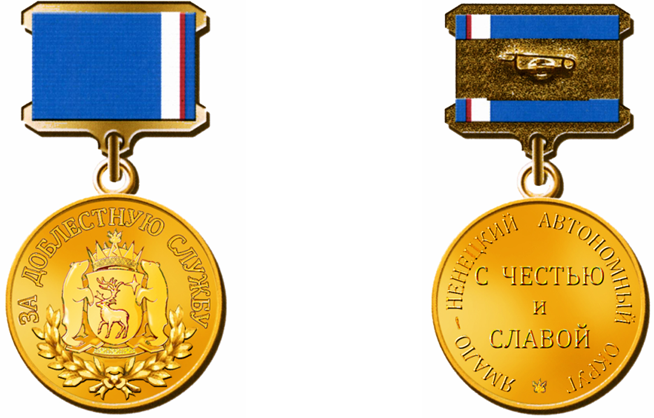 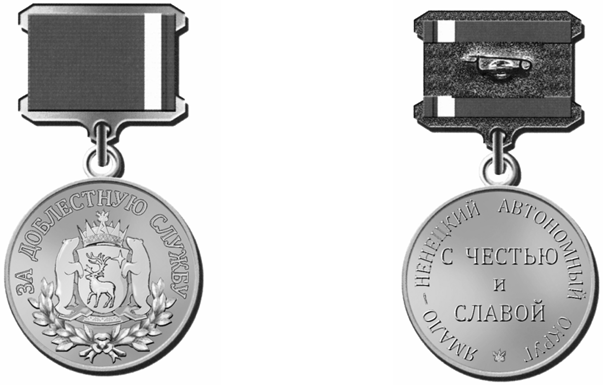 